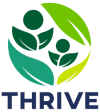 Paid Summer Intern Job DescriptionDuring the summer we offer a 6 week day camp program for over 120 elementary and middle school students. We share in group activities, bible studies, field trips, and reading. To do this, we need passionate interns with a mind for education and spiritual growth to lead these classrooms of students. Each classroom has up to 12 students sorted by grade level. Elementary programs are run at our five elementary sites: Main Campus in Lonsdale, Westview, Parkridge, Papermill, and New Hopewell. Our only middle school program is in Lonsdale.This is a beautiful opportunity to invest in at-risk youth through relationship while fostering academic and spiritual growth.Hours required:6 weeks of program June 10- July 19 (Monday-Friday 7:30am-4:00pm)1 week of mandatory training Sunday June 2 – Friday June 7 (Monday – Friday 7:30am-4:00pm, Sunday hours will be late afternoon)MUST be on timeStudents will be present from 8:00am-3:00pm; the hour afterwards will allow us to prepare for the next day. This hour is required and must be spent at the Thrive building. This will often include staff meetingsSome preparation will be expected outside of these hoursA qualified intern has the following attributes:Experience and knowledge of the saving grace of Jesus ChristUnderstanding of and commitment to the authority of Scripture and Lordship of Jesus Christ in his or her personal lifeA desire to invest in at-risk youth with his or her lifeA desire to see youth grow spiritually, emotionally, academically, and physicallyA willingness to maintain classroom management through consistent, loving disciplineA desire to lead youth in studying Scripture and the message of Jesus ChristA willingness to submit to authority and display humilityThe link to the online application can be found on our website under “jobs & internships.”Questions? joinus@helpusthrive.com